Лицензионный договоро предоставлении права использования комплекса объектов интеллектуальной собственности(неисключительная лицензия)«Лицензиар» - организация, являющаяся Принципалом, реквизиты которой указаны в Заявлении о присоединении к Агентскому Договору, с одной стороны и «Лицензиат» - Агент по Агентскому договору, с другой стороны, совместно именуемые «Стороны»:принимая во внимание, что:Лицензиар обладает правом на использование следующих Объектов интеллектуальной собственности (далее – ОИС, Комплекс прав):Произведение дизайна/искусства и иные объекты авторского права, в частности содержащиеся в «Правилах оформления пунктов выдачи» и «Регламенте работы ПВЗ»;Ноу-хау (секрет производства) – методика, коммерческий опыт, информация и сведения, описывающие все аспекты организации и автоматизации размещения, хранения и выдачи заказов (товаров), в том числе в ПВЗ, выраженные как в отдельном документе, так и в Веб-приложении/Мобильном приложении и предоставляемые Лицензиату во исполнение Агентского договора;Стороны желают осуществлять деловое взаимовыгодное сотрудничество на основании Агентского договора (далее – Агентский договор), предусматривающего организацию и функционирование Пунктов выдачи заказов. Для исполнения Агентского договора Лицензиату необходимо предоставить комплекс принадлежащих Лицензиару ОИС;До заключения настоящего Договора Лицензиат ознакомился с объемом правовой охраны ОИС, право на использование которых предоставляется на основании настоящего Договора, в частности с перечнем товаров и услуг для которых зарегистрирован Товарный знак; Лицензиат на условиях, предусмотренных настоящим Договором, желает приобрести право на использование ОИС для целей исполнения Агентского договора (далее – Агентский договор),заключили настоящий договор о нижеследующем.ЗАВЕРЕНИЯ И ГАРАНТИИ.Лицензиар заверяет, гарантирует и подтверждает для Лицензиата, что:он имеет все необходимые юридические и корпоративные правомочия, чтобы заключать и исполнять настоящий Договор;Лицензиар имеет право на использование ОИС и обладает правомочиями предоставить право на их использование Лицензиату по настоящему Договору;Лицензиар настоящим заверяет и гарантирует, что как на дату заключения настоящего Договора, так и на дату предоставления Лицензиату ОИС, Лицензиару ничего не известно о правах третьих лиц, которые могли быть нарушены созданием ОИС, отсутствуют ограничения по распоряжению исключительным правом на ОИС, ОИС и и/или исключительное прав на них не являются предметом судебного, административного или иного разбирательства.Лицензиару известно, что Лицензиат заключил настоящий Договор, полагаясь на вышеуказанные заверения, достоверность которых является существенным условием настоящего Договора.Лицензиат заявляет и гарантирует Лицензиару следующее:Лицензиат -  это субъект, должным образом учрежденный и существующий на законных основаниях в соответствии с действующим законодательством Российской Федерации;Лицензиат имеет все необходимые юридические и корпоративные полномочия на заключение и исполнение настоящего Договора. Лицензиату не требуется получения согласия со стороны третьих лиц на одобрение, заключение и исполнение настоящего Договора.ТЕРМИНЫ И ОПРЕДЕЛЕНИЯ.Акт о готовности ПВЗ к открытию – направленное Лицензиату согласие Лицензиара на открытие ПВЗ в случае соответствия ПВЗ установленным требованиям с указанием Даты открытия.Дата открытия ПВЗ – календарная дата, с которой Лицензиат может осуществлять деятельность на основании Агентского договора, в том числе зафиксированная в Акте о готовности ПВЗ к открытию.Деловая репутация - сложившееся мнение о Лицензиаре и его ОИС, основанное на оценке его общественно-значимых качеств и степени доверия.Договор – настоящий документ, являющийся договором присоединения, включая все неотъемлемые части и приложения, которые поименованы в качестве таковых в тексте настоящего Договора и\или иные документы, которые Стороны пожелали сделать частью настоящего Договора при его заключении и\или исполнении при условии, что такие документы содержат ссылки на настоящий Договор и/или Агентский договор.Комплект документов по ПВЗ – технические и иные характеристики помещения, в котором расположен ПВЗ, а равно оборудования и мебели, содержащихся в нем, включая, но не ограничиваясь: описание ПВЗ, фотографии, эскизы, требования к оборудованию ПВЗ, необходимые разрешения и согласования, а также иные обязательные сведения о ПВЗ.Конфиденциальность – соблюдение мер (установление режима) по предотвращению случайного или преднамеренного разглашения сведений, касающихся любой нераскрытой информации, а равно опыта и ноу-хау (секрета производства) Лицензиара, передаваемых во исполнение настоящего Договора.Ноу-хау (секрет производства) - коммерческий опыт, информация и сведения, описывающие все аспекты организации и автоматизации размещения, хранения и выдачи заказов (товаров), в том числе в ПВЗ, выраженные как в отдельном документе, так и в Веб-приложении/Мобильном приложении и предоставляемые Лицензиату во исполнение Агентского договора.Объекты авторского права (ОАП) – произведения науки, литературы и/или искусства, в частности произведения дизайна/искусства, представляющие собой совокупность словесных и графических элементов, а также их колористическое решение, как то: логотипы, слоганы, элементы фирменного стиля и т.д., которые используются, в частности, для оформления Помещения ПВЗ и/или Мероприятий рекламного характера в ПВЗ, создания Рекламных материалов.Обучение – периодический процесс получения и\или совершенствования знаний, производимый Лицензиаром, в том числе по заявке Лицензиата и за его счет.Оператор ПВЗ – использующие «Мобильное приложение оператора ПВЗ «PickupPointPartner» Лицензиат и/или привлеченное Лицензиатом для исполнения Агентского договора физическое лицо, вступившее в трудовые отношения с Лицензиатом или заключившее с Лицензиатом договор гражданско-правового характера, или фактически допущенное к работе с ведома или по поручению Лицензиата, независимо от того, был ли трудовой или иной договор надлежащим образом оформлен.Пользователь – Лицензиат и/или Оператор ПВЗ, правомерно владеющий Экземпляром ПрЭВМ, которому предоставлено право на использование на использование Веб-приложения и/или Мобильного приложения.Программа для ЭВМ (ПрЭВМ; Веб-приложение; Мобильное приложение) – «Веб-приложение «Личный кабинет партнера ПВЗ»» и «Мобильное приложение оператора ПВЗ «PickupPointPartner»», право на использование которых предоставлено на основании Лицензионного договора, являющегося Приложением 6 к Агентскому договору.Территория – под территорией в настоящем Договоре подразумевается вся территория Российской Федерации. Никакие условия настоящего Договора не распространяются, не подразумевают и не могут толковаться Сторонами как предоставление права на использование ПрЭВМ на территории других стран.Услуга – услуги 35 и 39 классов МКТУ, в отношении которых зарегистрирован Товарный знак.ПРЕДМЕТ ДОГОВОРА.Лицензиар на условиях, предусмотренных настоящим Договором и во исполнение Агентского договора для осуществления деятельности ПВЗ, предоставляет Лицензиату право использовать комплекс Объектов интеллектуальной собственности, а именно:Товарный знак (знак обслуживания) по Свидетельству РФ на товарный знак (знак обслуживания) № 836228, зарегистрированный в отношении услуг 35 и 39 классов Международной классификации товаров и услуг; Произведение дизайна/искусства «Решения фирменного стиля», а также иные Объекты авторского права, в том числе в виде макетов, проектов, логотипов и т.д., сведения о которых приведены в «Правилах оформления пунктов выдачи» и «Регламенте работы ПВЗ» и/или которые будут предоставлены Лицензиаром Лицензиату в процессе исполнения Агентского договора;Ноу-хау (секрет производства), а также любые дополнения и изменения к нему, выраженные в любом документе или нескольких взаимосвязанных документах, которые будут предоставлены Лицензиаром Лицензиату в процессе исполнения Агентского договора.При изменении Лицензиаром ОИС и/или любой их части, Лицензиат обязан начать использование таких ОИС в своей деятельности в течение 30 (тридцати) рабочих дней с момента получения уведомления о таких изменениях, полученного от Лицензиара, или в иной срок, согласованный с Лицензиаром.Право на использование ОИС предоставляется Лицензиату на всей территории Российской Федерации на условиях простой (неисключительной) лицензии.За Лицензиаром сохраняется право самостоятельно использовать ОИС любыми способами и право на заключения аналогичных договоров с третьими лицами.Лицензиат вправе использовать ОИС, в том числе путем практической реализации экономических и организационных решений, составляющих ноу-хау (секрет производства) только как единый комплекс, то есть совместно, при осуществлении своей предпринимательской деятельности в ПВЗ в соответствии с условиями Агентского договора. При этом, порядок создания и деятельности ПВЗ, требования к его оформлению определяются в соответствии с разделом V настоящего Договора и Агентским договором.Лицензиат вправе использовать ОИС только способами и в пределах тех прав, которые прямо указаны в настоящем Договоре. Лицензиат не вправе использовать ОИС способами, не предусмотренными настоящим Договором. Расширение способов использования возможно только по согласованию Сторон путем подготовки и подписания дополнительного соглашения к настоящему Договору.Стороны договорились, что в случае если при использовании Лицензиатом ОИС им будет создан какой-либо производный охраноспособный результат интеллектуальной деятельности, он обязан уведомить о создании такого результата Лицензиара и урегулировать с Лицензиаром вопрос о его дальнейшем использовании. При этом Лицензиат не вправе самостоятельно, без соответствующего разрешения Лицензиара как правообладателя первоначального результата интеллектуальной деятельности использовать производный результат любыми способами, предусмотренными законодательством РФ.В течение всего срока действия настоящего Договора не допускается создание, использование и государственная регистрация Лицензиатом средств индивидуализации, тождественных или сходных до степени смешения с Товарным знаком и/или Объектами авторского права Лицензиара.Если иное не предусмотрено Агентским договором, настоящий Договор не предоставляет полномочий Лицензиату действовать от имени Лицензиара, создавать какие-либо обязательства для Лицензиара, в том числе, перед третьими лицами, и заключать сделки от его имени или с его участием.Лицензиат обязуется поддерживать положительную деловую репутацию Лицензиара при осуществлении деятельности в ПВЗ на основании Агентского договора и воздерживаться от любых действий, которые могут способствовать формированию у третьих лиц негативного отношения к Лицензиару, Товарному знаку или Услугам, оказываемым под Товарным знаком. Лицензиат во избежание нанесения вреда деловой репутации Лицензиара, обязан соблюдать требования, изложенные в Приложении №1 и № 4 к Агентскому Договору, а также предварительно согласовывать с Лицензиаром все используемые Лицензиатом Рекламные материалы и осуществляемые Мероприятия рекламного характера, в отношении которых и\или для проведения которых используются ОИС.Если нарушение условий настоящего Договора Лицензиатом нанесло вред деловой репутации Лицензиара, Лицензиат обязан устранить за свой счет допущенные нарушения и выплатить штраф, предусмотренный разделом VIII настоящего Договора.ОБЪЕМ ПРЕДОСТАВЛЯЕМЫХ ПРАВ.Стороны оговорили, что Лицензиат вправе использовать Товарный знак на условиях настоящего Договора с момента заключения Агентского договора.Лицензиар предоставляет Лицензиату право на использование Товарного знака в отношении Услуг, для индивидуализации которых Товарный знак зарегистрирован при осуществлении деятельности ПВЗ на основании Агентского договора путем размещения Товарного знака:при выполнении работ, оказании услуг;на документации, связанной с оказанием услуг/выполнением работ, для индивидуализации которых используется Товарный знак;в объявлениях, на вывесках, в рекламе, материалах и публикациях в СМИ, на дисконтных картах и подарочных сертификатах;во внешнем и внутреннем оформлении ПВЗ.Лицензиар предоставляет Лицензиату право на использование Товарного знака в ПВЗ, расположенном по адресу, указанному Лицензиатом в Заявлении о присоединении к Агентскому договору.Одностороннее изменение Лицензиатом адреса места расположения ПВЗ не допускается.Стороны оговорили, что Лицензиат вправе использовать Товарный знак только в том виде, как этого предусмотрено Приложением № 1 к Агентскому договору; какие-либо иные изменения Товарного знака Лицензиатом не допускаются без предварительного согласования с Лицензиаром.Лицензиат вправе использовать Товарный знак совместно с произвольной частью своего фирменного наименования.Лицензиат не вправе предоставлять третьим лицам право использования Товарного знака, в т.ч. по сублицензионным договорам.Лицензиар предоставляет Лицензиату право на использование Произведений дизайна/искусства и иных Объектов авторского права исключительно для целей оформления интерьера помещения ПВЗ и/или в Рекламных материалах, в частности путем воспроизведения Произведений и/или их практической реализации в ПВЗ, а также для проведения Мероприятий рекламного характера.Лицензиат вправе использовать Произведение дизайна/искусства и иные объекты авторского права только в том виде и в тех вариантах, которые были предоставлены ему Лицензиаром. Лицензиат не вправе без предварительного письменного согласия Лицензиара вносить изменения в Произведение дизайна/искусства в целом и/или его части (элементы). Пределы и условия изменений отдельных элементов Произведений и/или их колористического решения должно быть согласовано Сторонами.В случае намерения Лицензиата использовать Произведение дизайна/искусства и иные объекты авторского права иными способами и/или в ином виде, не предусмотренными настоящим Договором, Лицензиат обязан известить об этом Лицензиара и Стороны могут согласовать предоставление права использования указанных объектов иными способами.	4.3. Лицензиат вправе использовать Ноу-хау (Секрет производства) при осуществлении в соответствии с Агентским договором деятельности ПВЗ путем практической реализации экономических и организационных решений, составляющих Ноу-хау (Секрет производства).4.4. Лицензиат не вправе использовать ОИС какими-либо способами, прямо не оговоренными в настоящем Договоре.4.5. Лицензиар сохраняет за собой право самостоятельно использовать ОИС, а также право на выдачу лицензий другим лицам (неисключительных лицензий), в том числе и на условиях, аналогичных условиям настоящего Договора.Никакие условия настоящего Договора не могут рассматриваться как ограничение прав Лицензиара на использование и распоряжение правом на ОИС какими бы то ни было способами по своему собственному усмотрению.ПОМЕЩЕНИЕ, ОБОРУДОВАНИЕ ПВЗ.Помещение, в котором будет располагаться ПВЗ, функционирующее в соответствии с Агентским договором, в том числе внутренний и внешний дизайн этого помещения, его интерьер, место нахождения Рекламных материалов, в частности вывесок, табличек, логотипов и их внешний вид, а также используемые Лицензиатом бланки, письма и иная документация должны соответствовать требованиям, согласованным Сторонами при заключении Агентского договора, в частности в Приложении № 1 к Агентскому договору и иным обязательным указаниям Лицензиара. Внесение изменений в указанные требования или отступление от них может быть согласовано Сторонами только в письменном виде.Лицензиат обязуется соблюдать любые инструкции и указания Лицензиара, направленные на обеспечение соответствия характера, способов и условий использования ОИС в ПВЗ.Указанные требования и указания Лицензиара являются обязательными для Лицензиата и их соблюдение является обязательным условием действия Агентского договора.Помещение ПВЗ должно быть укомплектовано минимальным обязательным набором оборудования, как то: мебель, техника, Рекламные материалы и иные средства, необходимые для функционирования ПВЗ, указанные в Приложении № 1 к Агентскому договору. Указанное оборудование ПВЗ может быть приобретено как у Лицензиара и/или уполномоченных им лиц на основании отдельного Договора, так и у иных лиц, но при условии, что такое оборудование будет полностью соответствовать требованиям, установленным в Приложении № 1 к Агентскому договору.Для изготовления Рекламных материалов, в частности вывесок, табличек и иных средств наглядной Рекламы, Лицензиат обязуется использовать содержащие Произведения дизайна/искусства и иные объекты авторского права макеты, полученные им непосредственно от Лицензиара или согласованные с Лицензиаром.В случае возникновения в период действия настоящего Договора обстоятельств, препятствующих использованию помещения для функционирования ПВЗ и/или утраты указанным Помещением характеристик, являющимися обязательными в соответствии с условиями настоящего Договора, Лицензиат обязан в срок не позднее 4 (четырех) рабочих дней с момента возникновения таких обстоятельств, направить об этом уведомление Лицензиару и принять все возможные меры для их устранения. Указанные обстоятельства, произошедшие по вине Лицензиата или находящиеся в его воли, если Стороны не договорятся об ином, являются основанием для приостановления деятельности ПВЗ на период существования указанных обстоятельств и выплаты Лицензиару соответствующего штрафа, установленного настоящим Договором.Изменение места нахождения ПВЗ и/или каких-либо характеристик ПВЗ, в том числе в случае утраты Лицензиатом права собственности на помещение ПВЗ и/или его часть, либо по причине невозможности арендовать помещение ПВЗ и/или его часть и/или открытие дополнительных ПВЗ, в которых планируется использовать ОИС, допускается только с письменного согласия Лицензиара.Лицензиат обязуется в течение 30 (тридцати) календарных дней со дня, следующего за днем заключения Агентского договора, привести помещение, в котором планируется осуществление на основании Агентского договора деятельности ПВЗ, в состояние, соответствующее требованиям, установленным настоящим Договором. После осуществления Лицензиатом действий, предусмотренных п.5.7 настоящего Договора, он извещает Лицензиара о готовности помещения ПВЗ к открытию с приложением документов, в том числе фото- и видеоматериалов, свидетельствующих о соответствии ПВЗ установленным настоящим Договором требованиям. Лицензиар, в течение 3 (трех) рабочих дней со дня получения извещения Лицензиата, при отсутствии у Лицензиара сомнений в соответствии помещения ПВЗ требованиям, установленным настоящим Договором, согласовывает открытие ПВЗ (направляет Акт о готовности ПВЗ к открытию) или извещает об отказе в открытии ПВЗ с указанием причин такого отказа. Лицензиат может осуществлять деятельность ПВЗ на основании Агентского договора только после согласования открытия ПВЗ Лицензиаром.После согласования Сторонами Даты открытия ПВЗ, Лицензиар незамедлительно размещает на своем официальном сайте и в соответствующих приложениях для Клиентов информацию о возможности получения Заказов в соответствующем ПВЗ. По требованию Лицензиара, Лицензиат в течение всего срока действия Агентского договора обязуется в установленный Лицензиаром срок провести видеоэкскурсию по помещению ПВЗ для уполномоченного Лицензиаром лица и/или предоставить помещение ПВЗ для личного осмотра представителем Лицензиара.Если Лицензиаром будет установлено, что помещение ПВЗ не соответствует каким-либо требованиям, установленным настоящим Договором, Лицензиар извещает об этом Лицензиата и устанавливает срок для устранения выявленных недостатков. В случае несогласия Лицензиата с направленными ему требованиями, он может направить мотивированное возражение в течение 3 (трех) рабочих дней со дня получения соответствующего извещения Лицензиара.При неустранении Лицензиатом выявленных недостатков, Лицензиар вправе по собственной инициативе, предупредив Лицензиата за 5 (пять) рабочих дней, изменить статус ПВЗ с фирменного/брендированного на обычный ПВЗ, действующий на основании Агентского договора либо расторгнуть с Лицензиатом Агентский договор в порядке и на условиях, предусмотренных Агентским договором.Лицензиат обязуется незамедлительно информировать Лицензиара обо всех выявленных органами государственной и/или муниципальной власти нарушениях действующего законодательства Российской Федерации в работе ПВЗ, а также предъявленных предписаниях и санкциях, относящихся к функционированию ПВЗ.Лицензиар имеет право в любое время без предварительного уведомления Лицензиата контролировать качество Услуг, оказываемых в соответствии с условиями настоящего Договора Лицензиатом, в частности проводить проверки деятельности Лицензиата любыми способами, посещать ПВЗ, опрашивать Клиентов об их удовлетворенности работой ПВЗ, в том числе их качеством, проводить контроль профессиональной компетентности Операторов ПВЗ в любых формах.Лицензиат до начала фактической работы ПВЗ обязуется провести обучение Операторов ПВЗ правилам работы ПВЗ, в том числе в соответствии с методикой организации и автоматизации размещения, хранения и выдачи заказов Клиентов (ноу-хау) и обучить Пользователей работе с ПрЭВМ. Указанное обучение может быть проведено по запросу Лицензиата Лицензиаром на основании отдельного договора или Дополнительного соглашения.ПРАВА И ОБЯЗАННОСТИ СТОРОН.Лицензиар имеет право:Контролировать качество Услуг, оказываемых с использованием ОИС.Лицензиар имеет право потребовать от Лицензиата временную приостановку работы ПВЗ и выплату штрафа при обнаружении Лицензиаром ненадлежащего исполнения Лицензиатом его обязанностей, предусмотренных настоящим Договором, направив Лицензиату соответствующее уведомление, с указанием предельных сроков устранения этих нарушений, а также сроках приостановки работы ПВЗ с обязательным указанием даты, с которой Лицензиат обязан временно приостановить работу ПВЗ для обслуживания Клиентов.Лицензиар вправе проводить любые проверки соблюдения Лицензиатом требований настоящего Договора, в том числе следующими способами:посещение ПВЗ представителями Лицензиара либо третьими лицами по его поручению;контрольное обращение к Лицензиату за оказанием Услуг;собеседование с Операторами ПВЗ;проверка документации, связанной с деятельностью ПВЗ;фото/видео фиксация работы ПВЗ, в том числе работы Операторов.Лицензиар имеет право запретить использование Рекламных материалов с использованием Товарного знака и/или Произведений дизайна/искусства и/или иных Объектов авторского права, которые, по его мнению, вредят его Деловой репутации.В случае разглашения Лицензиатом или его работниками Конфиденциальной информации, Лицензиар имеет право требовать от него возмещения убытков и выплаты штрафа, предусмотренных настоящим Договором, Агентским договором либо действующим законодательством Российской Федерации. Лицензиар обязуется:в течение всего срока действия настоящего Договора воздерживаться от каких-либо действий, способных затруднить Лицензиату предоставленное ему право использовать ОИС, в том числе поддерживать действие правовой охраны Товарного знака;оказывать Лицензиату информационную, техническую и иную помощь, необходимую для надлежащего использования ОИС;в течение всего срока действия настоящего Договора, консультировать Лицензиата по всем вопросам, связанным с организацией и деятельностью ПВЗ;предоставить Лицензиату макеты Рекламных материалов и план их размещения и использования, необходимые для оформления/обустройства ПВЗ.Лицензиат имеет право:получать от Лицензиара информацию, необходимую для использования ОИС;самостоятельно или с привлечением третьих лиц изготавливать Рекламные материалы по макетам, предоставленным Лицензиаром или согласованным с ним;проводить Мероприятия рекламного характера, согласованные с Лицензиаром;Лицензиат обязуется:использовать ОИС в течение всего срока действия настоящего Договора только способами, прямо указанными в настоящем Договоре;нести ответственность за качество Услуг, оказываемых с использованием ОИС;обеспечить соответствие качества оказываемых Услуг требованиям к качеству соответствующих услуг, установленных действующим законодательством, настоящим Договором и Агентским договором;не предпринимать никаких действий, нарушающих исключительное право Лицензиара на Товарный знак и/или иные ОИС, в частности оспаривать исключительное право Лицензиара, регистрировать или предпринимать попытки зарегистрировать какой-либо товарный знак (знак обслуживания), которые частично или полностью включают или имеют сходство до степени смешения с Товарным знаком и/или Объектами авторского права Лицензиара;не копировать, не передавать, не доводить до сведения третьих лиц, не делать общедоступными и не публиковать и/или каким-либо иным образом не воспроизводить полностью или частично ноу-хау (секрет производства), кроме случаев, прямо предусмотренных настоящим Договором. Лицензиат должен приложить все усилия для того, чтобы каждый Оператор ПВЗ получал исключительно ту информацию, которая необходима непосредственно для выполнения его функции;не предоставлять (любым способом) третьим лицам право на пользование ОИС без письменного согласия Лицензиара;не осуществлять в рамках ПВЗ никакой другой деятельности, отличной от указанной в Агентском договоре;не принимать ни в какой форме участие в любой деятельности, которая может создать недобросовестную конкуренцию Лицензиару или нанести ему какой-либо ущерб (материальный, имиджевый и т.д.);без согласия Лицензиара, в течение всего срока действия Агентского договора, не размещать вывески, таблички и иные Рекламные материалы, а также не создавать в сети Интернет сайты/страницы с обозначениями, схожим (созвучным) с Товарным знаком до степени смешения или имитирующие его и/или Объекты авторского права Лицензиара и не размещать информацию, которая может ввести в заблуждение Клиентов относительно Услуг, оказываемых Лицензиатом;не использовать Товарный знак в политических целях или вместе со знаками, обозначающими политические партии, а также не использовать Товарный знак в местах, где проводятся политические митинги и акции, если только Стороны не договорятся об ином;В случае если Лицензиату станет известно о нарушении третьими лицами исключительного права Лицензиара на ОИС, он обязуется незамедлительно известить об этом Лицензиара.В случае если Лицензиату будут предъявлены претензии или иски по поводу нарушения прав третьих лиц в связи с использованием ОИС по настоящему договору, Лицензиат незамедлительно извещает об этом Лицензиара.Лицензиат в отношении инициируемых и проводимых им Мероприятий рекламного характера обязуется самостоятельно соблюдать все требования законодательства Российской Федерации о рекламе и самостоятельно нести ответственность в случае его нарушения.Лицензиар вправе затребовать при необходимости в любой момент бухгалтерскую отчетность, юридические документы (счета-фактуры, накладные) и иную документацию, сопровождающую деятельность ПВЗ.VII. ОБУЧЕНИЕ. МЕРОПРИЯТИЯ РЕКЛАМНОГО ХАРАКТЕРА.7.1. Лицензиар может оказывать Лицензиату техническое, консультативное содействие и информационную поддержку, в частности:содействие в вопросах использования Товарного знака, Объектов авторского права, ноу-хау (Секрет производства), в частности давать указания в отношении способов их использования, условий размещения и т.д;поддержку и консультации в вопросах маркетинга, рекламы и продвижения, медиа-планирования;координация связей с общественностью и публикаций в СМИ, организация Мероприятий рекламного характера и разработка программ по продвижению Услуг;поддержку в вопросах визуального мерчендайзинга: обязательные для исполнения указания по технологиям оказания Услуг, местам расположения Рекламных материалов, обучение и надзор в области мерчендайзинга;поддержку в вопросах управления отношениями с Клиентами: методы и практика работы с Клиентами.7.2.  С целью поддержания надлежащего качества Услуг, Лицензиат и Операторы ПВЗ обязаны проходить обучение в соответствии с требованиями Лицензиара.7.3. Стороны соглашаются, что продвижение Услуг может поддерживаться проводимыми Лицензиатом специальными и подходящими Мероприятиями рекламного характера, в том числе в средствах массовой информации, согласованными Лицензиаром.7.4. Стороны соглашаются, что все Мероприятия рекламного характера по продвижению Услуг должны соответствовать единым стандартам проведения мероприятий, принятых у Лицензиара и проводиться в полном соответствии с общей стратегией информационной политики, координируемой Лицензиаром и с использованием Рекламных материалов, предоставляемых Лицензиаром или согласованных с ним. Образцы/макеты Рекламных материалов, в частности рекламных буклетов, вывесок и т.д. предоставляются Лицензиаром Лицензиату в электронном виде и/или на бумажном носителе.7.5. Лицензиат обязуется предоставлять на утверждение Лицензиару проекты любых Мероприятий рекламного характера, которые он намеревается произвести самостоятельно, в частности обязуется согласовать макеты используемых Рекламных материалов, тексты статей и иные изображения и материалы, сроки проведения указанных Мероприятий.7.6. Лицензиар обязуется предоставить Лицензиату ответ о согласовании или несогласовании планируемого Мероприятия рекламного характера в течение 3 (трех) календарных дней со дня получения от Лицензиата соответствующих материалов. За это время Лицензиар имеет право проверить содержание представленных материалов и потребовать, по своему усмотрению, внесения в них изменений.VIII. ОТВЕТСТВЕННОСТЬ СТОРОН. РАЗРЕШЕНИЕ СПОРОВ.8.1. За неисполнение или ненадлежащее исполнение обязательств по настоящему Договору Стороны несут ответственность в соответствии с условиями настоящего Договора, а в случаях, не предусмотренных настоящим Договором – в соответствии с действующим законодательством Российской Федерации и/или Агентским договором.8.2. В случае неисполнения и\или ненадлежащего исполнения Лицензиатом обязанностей, предусмотренных настоящим Договором, Лицензиар вправе за каждое такое неисполнение и\или ненадлежащее исполнение взыскать с Лицензиата неустойку (штраф) в размере 5 000 (пять тысяч) рублей, а также убытки (реальный ущерб и упущенную выгоду) в сумме, не покрытой данной неустойкой.8.3. Стороны оговорили, что в случае, нарушения Лицензиатом условия настоящего Договора, предусмотренного п.6.4.5. настоящего Договора, он обязуется выплатить Лицензиару штраф в размере 1 000 000 (Один миллион) рублей 00 копеек за каждый факт нарушения.8.4. Лицензиар ни при каких условиях не несет ответственность за недостатки, допущенные Лицензиатом при оказании Услуг, в том числе при несоблюдении Лицензиатом требований, предусмотренных настоящим Договором.8.5. Лицензиат подтверждает, что Лицензиар никоим образом не несет ответственности за любые убытки, прямые или косвенные, причиненные третьим лицам или имуществу третьих лиц, связанные с использованием Лицензиатом ОИС, если такие убытки были вызваны виновными или небрежными действиями Лицензиата, и/или иным нарушением условий настоящего Договора со стороны Лицензиата и/или Операторов ПВЗ.Лицензиат должен компенсировать Лицензиару все причиненные ему убытки, а также любые судебные издержки и расходы, понесенные Лицензиаром в связи с ненадлежащим исполнением Лицензиатом своих обязательств по настоящему Договору.IX. ОСОБЫЕ УСЛОВИЯ.9.1. Лицензиат:9.1.1. подтверждает, что он должным образом изучил возможности использования ОИС при функционировании ПВЗ в соответствии с Агентским договором;9.1.2. признает, что деятельность Лицензиата, осуществляемая в рамках настоящего Договора, сопряжена с предпринимательским риском;9.1.3. признает, что успех и прибыль от деятельности ПВЗ зависит от способностей Лицензиата.9.2. Лицензиат подтверждает, что он получил, ознакомился и понял содержание настоящего Договора, Агентского договора, а также других документов, необходимых для исполнения Агентского договора, Лицензиат имел достаточно времени и возможностей для проведения консультаций относительно потенциальной выгоды и возможного предпринимательского риска, связанного с заключением Агентского договора. Лицензиат подтверждает, что он обладает надлежащей профессиональной квалификацией для осуществления деятельности ПВЗ.9.3. При предоставлении согласований, рекомендаций, одобрений в рамках настоящего Договора Лицензиар, прежде всего, оценивает соответствие действий и/или документов, для которых испрашивается такое согласование и/или одобрение, требованиям настоящего Договора и не несет обязанности по рассмотрению вопросов целесообразности и экономической выгоды, а также иных вопросов, которые подлежат оценке Лицензиатом, если только иное прямо не предусмотрено настоящим Договором. В любом случае согласование, рекомендации, одобрение не является какой-либо гарантией со стороны Лицензиара.9.4. Лицензиат признает, что не заключал настоящего Договора в силу заблуждения, под влиянием обмана со стороны Лицензиара и самостоятельно оценил все последствия и риски, сопряженные с заключением и исполнением настоящего Договора.9.5. В случаях, не предусмотренных настоящим Договором, Стороны руководствуются положениями Агентского договора и действующим законодательством Российской Федерации.X. СРОК ДЕЙСТВИЯ ДОГОВОРА.10.1. Настоящий Договор вступает в силу с даты подписания обеими Сторонами Заявления Лицензиата о присоединении к Агентскому договору и действует в течение всего срока действия Агентского договора. В случае прекращения действия Агентского договора, настоящий Договор также прекращает свое действие.11.2. Истечение срока действия исключительного права на Товарный знак, равно как и досрочное прекращение правовой охраны Товарного знака, не прекращает действие настоящего Договора в отношении иных ОИС, исключительное право на которые продолжает действовать.11.3. После истечения срока действия настоящего Договора или в случае его досрочного расторжения Лицензиат должен немедленно прекратить использование ОИС. В случае не прекращения использования ОИС (бездоговорное использование) Лицензиат несет ответственность, предусмотренную законодательством Российской Федерации.11.4. Независимо от основания прекращения действия настоящего Договора, обязательства Сторон по сохранению в тайне Конфиденциальных сведений (сведений, составляющих коммерческую тайну) действуют в течение 5 (пяти) лет с момента прекращения действия настоящего Договора.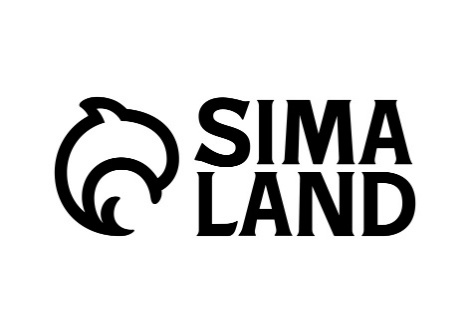 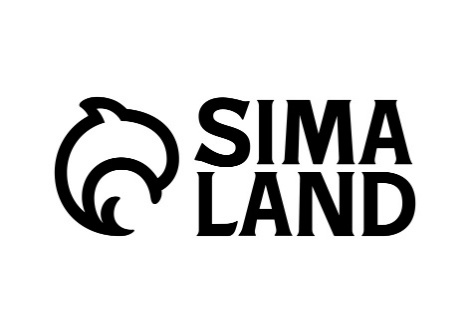 Товарный знак (знак обслуживания) по Свидетельству РФ на товарный знак (знак обслуживания) № 836228, заявка № 2021718889, дата приоритета 01.04.2021, зарегистрированный 11.11.2021 в Государственном реестре товарных знаков и знаков обслуживания РФ, в том числе в отношении услуг 35 и 39 классов Международной классификации товаров и услуг (далее – Товарный знак);